В соответствии с решением Районного Совета депутатов от 2 декабря 2021 года № 4-8 «О внесении изменений и дополнений в решение Районного Совета депутатов муниципального образования «Ленский район» от 3.12.2020 года № 3-5 «О бюджете муниципального образования «Ленский район» на 2021 год и на плановый период 2022 и 2023 годов», № 5-8 «О бюджете муниципального образования «Ленский района» на 2022 год и на плановый период 2023 и 2024 годов» п о с т а н о в л я ю: Внести следующие изменения в постановление от 14.11.2019 года 01-03-1051/9 «Об утверждении муниципальной программы «Развитие предпринимательства Ленского района»:1.1.  в приложении к постановлению:1.1.1. строку 11 паспорта муниципальной программы «Развитие предпринимательства Ленском районе» «Объем финансового обеспечения Программы» изложить в следующей редакции:Объемы финансового обеспечения в целом на реализацию программы –67 002 305,33 руб., в том числе:2019 год –  50 735 995,33 руб.  2020 год –  5 143 290,00 руб.2021 год – 1 689 500,00 руб.  2022 год –  4 716 760,00 руб.  2023 год – 4 716 760,00 руб.  а) за счет средств бюджета МО «Ленский район» - 67 002 305,33 руб., в том числе по годам: 2019 год – 50 735 995,33 руб.2020 год – 5 143 290,00 руб.2021 год – 1 689 500,00 руб.  2022 год – 4 716 760,00 руб.  2023 год – 4 716 760,00 руб.   1.1.2. строку 8 паспорта подпрограммы № 1 «Развитие предпринимательства» «Объем финансового обеспечения подпрограммы» изложить в следующей редакции: Объемы финансового обеспечения в целом на реализацию подпрограммы – 67 002 305,33 руб.:2019 год – 50 735 995,33 руб.2020 год – 5 143 290,00 руб. 2021 год –1 689 500,00 руб.  2022 год –4 716 760,00 руб.  2023 год – 4 716 760,00 руб.а) за счет средств бюджета МО «Ленский район» - руб., в том числе по годам:2019 год –50 735 995,33 руб.2020 год – 5 143 290,00 руб. 2021 год – 1 689 500,00 руб.2022 год – 4 716 760,00 руб.  2023 год – 4 716 760,00 руб.1.2. приложение № 2 к муниципальной программе «Развитие предпринимательства в Ленском районе» изложить в новой редакции согласно приложению к настоящему постановлению. Главному специалисту управления делами (Иванская Е.С.) опубликовать настоящее постановление в средствах массовой информации и обеспечить размещение на официальном сайте администрации муниципального образования «Ленский район». Настоящее постановление вступает в силу с момента подписания. Контроль исполнения настоящего постановления оставляю за собой.Начальник управления инвестиционной и экономической политики                         п/п                                                 Р.П. НиконоваМуниципальное образование«ЛЕНСКИЙ РАЙОН»Республики Саха (Якутия)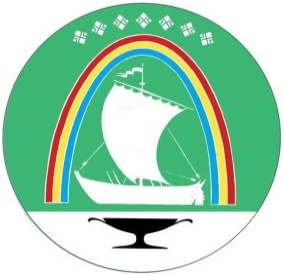 Саха Өрөспүүбүлүкэтин «ЛЕНСКЭЙ ОРОЙУОН» муниципальнайтэриллиитэПОСТАНОВЛЕНИЕ                  УУРААХг. Ленск                      Ленскэй кот «19» января 2022 года                                                № 01-03-13/2от «19» января 2022 года                                                № 01-03-13/2О внесении изменений в постановление главы от 14 ноября 2019 года № 01-03-1051/9О внесении изменений в постановление главы от 14 ноября 2019 года № 01-03-1051/9О внесении изменений в постановление главы от 14 ноября 2019 года № 01-03-1051/9И.о. главы                                     п/п                                   Е.С. КаражеляскоПриложение к постановлению и.о. главы«19» января 2022 г.№ 01-03-13/2Приложение к постановлению и.о. главы«19» января 2022 г.№ 01-03-13/2Приложение к постановлению и.о. главы«19» января 2022 г.№ 01-03-13/2Приложение к постановлению и.о. главы«19» января 2022 г.№ 01-03-13/2Приложение к постановлению и.о. главы«19» января 2022 г.№ 01-03-13/2Ресурсное обеспечение реализации муниципальной программы "Развитие предпринимательства в Ленском районе"Ресурсное обеспечение реализации муниципальной программы "Развитие предпринимательства в Ленском районе"Ресурсное обеспечение реализации муниципальной программы "Развитие предпринимательства в Ленском районе"Ресурсное обеспечение реализации муниципальной программы "Развитие предпринимательства в Ленском районе"Ресурсное обеспечение реализации муниципальной программы "Развитие предпринимательства в Ленском районе"Ресурсное обеспечение реализации муниципальной программы "Развитие предпринимательства в Ленском районе"Ресурсное обеспечение реализации муниципальной программы "Развитие предпринимательства в Ленском районе"Ресурсное обеспечение реализации муниципальной программы "Развитие предпринимательства в Ленском районе"Ресурсное обеспечение реализации муниципальной программы "Развитие предпринимательства в Ленском районе"Ресурсное обеспечение реализации муниципальной программы "Развитие предпринимательства в Ленском районе"Ресурсное обеспечение реализации муниципальной программы "Развитие предпринимательства в Ленском районе"№ п/пСтатус структурного элементаНаименование муниципальной программы, подпрограммы, основного мероприятия, мероприятияИсточник финансированияОбъемы бюджетных ассигнований, руб.Объемы бюджетных ассигнований, руб.Объемы бюджетных ассигнований, руб.Объемы бюджетных ассигнований, руб.Объемы бюджетных ассигнований, руб.Объемы бюджетных ассигнований, руб.Объемы бюджетных ассигнований, руб.Объемы бюджетных ассигнований, руб.Объемы бюджетных ассигнований, руб.Объемы бюджетных ассигнований, руб.Объемы бюджетных ассигнований, руб.Объемы бюджетных ассигнований, руб.№ п/пСтатус структурного элементаНаименование муниципальной программы, подпрограммы, основного мероприятия, мероприятияИсточник финансированияВсего:20192019202020212022202320232023202320232023Муниципальная программаРазвитие предпринимательства в Ленском районе Всего:67 002 305,3350 735 995,3350 735 995,335 143 290,001 689 500,004 716 760,004 716 760,004 716 760,004 716 760,004 716 760,004 716 760,004 716 760,00Муниципальная программаРазвитие предпринимательства в Ленском районе Федеральный бюджет (ФБ)0,000,000,000,000,000,000,000,000,000,000,000,00Муниципальная программаРазвитие предпринимательства в Ленском районе Государственный бюджет Республики Саха (Якутия) (ГБ)0,000,000,000,000,000,000,000,000,000,000,000,00Муниципальная программаРазвитие предпринимательства в Ленском районе Местные бюджеты (МБ)67 002 305,3350 735 995,3350 735 995,335 143 290,001 689 500,004 716 760,004 716 760,004 716 760,004 716 760,004 716 760,004 716 760,004 716 760,00Муниципальная программаРазвитие предпринимательства в Ленском районе Бюджеты поселений (БП)0,000,000,000,000,000,000,000,000,000,000,000,00Муниципальная программаРазвитие предпринимательства в Ленском районе Внебюджетные источники (ВИ)0,000,000,000,000,000,000,000,000,000,000,000,001Подпрограмма 1Развитие предпринимательстваВсего:67 002 305,3350 735 995,3350 735 995,335 143 290,001 689 500,004 716 760,004 716 760,004 716 760,004 716 760,004 716 760,004 716 760,004 716 760,001Подпрограмма 1Развитие предпринимательстваФБ0,001Подпрограмма 1Развитие предпринимательстваГБ0,001Подпрограмма 1Развитие предпринимательстваМБ67 002 305,3350 735 995,3350 735 995,335 143 290,001 689 500,004 716 760,004 716 760,004 716 760,004 716 760,004 716 760,004 716 760,004 716 760,001Подпрограмма 1Развитие предпринимательстваБП0,001Подпрограмма 1Развитие предпринимательстваВИ0,00Расширение доступа субъектов МСП к финансовым ресурсам, создание системы поддержки вновь вовлеченных в СМП Расширение доступа субъектов МСП к финансовым ресурсам, создание системы поддержки вновь вовлеченных в СМП Расширение доступа субъектов МСП к финансовым ресурсам, создание системы поддержки вновь вовлеченных в СМП Расширение доступа субъектов МСП к финансовым ресурсам, создание системы поддержки вновь вовлеченных в СМП Расширение доступа субъектов МСП к финансовым ресурсам, создание системы поддержки вновь вовлеченных в СМП Расширение доступа субъектов МСП к финансовым ресурсам, создание системы поддержки вновь вовлеченных в СМП Расширение доступа субъектов МСП к финансовым ресурсам, создание системы поддержки вновь вовлеченных в СМП Расширение доступа субъектов МСП к финансовым ресурсам, создание системы поддержки вновь вовлеченных в СМП Расширение доступа субъектов МСП к финансовым ресурсам, создание системы поддержки вновь вовлеченных в СМП Расширение доступа субъектов МСП к финансовым ресурсам, создание системы поддержки вновь вовлеченных в СМП Расширение доступа субъектов МСП к финансовым ресурсам, создание системы поддержки вновь вовлеченных в СМП Расширение доступа субъектов МСП к финансовым ресурсам, создание системы поддержки вновь вовлеченных в СМП Расширение доступа субъектов МСП к финансовым ресурсам, создание системы поддержки вновь вовлеченных в СМП Расширение доступа субъектов МСП к финансовым ресурсам, создание системы поддержки вновь вовлеченных в СМП Расширение доступа субъектов МСП к финансовым ресурсам, создание системы поддержки вновь вовлеченных в СМП Расширение доступа субъектов МСП к финансовым ресурсам, создание системы поддержки вновь вовлеченных в СМП 1.1.мероприятие Субсидирование части расходов субъектов малого и среднего предпринимательства, занятых производством местной продукции всего:12 000 000,000,000,004 000 000,001 590 000,004 000 000,004 000 000,004 000 000,004 000 000,004 000 000,004 000 000,004 000 000,001.1.мероприятие Субсидирование части расходов субъектов малого и среднего предпринимательства, занятых производством местной продукции ФБ0,001.1.мероприятие Субсидирование части расходов субъектов малого и среднего предпринимательства, занятых производством местной продукции ГБ0,001.1.мероприятие Субсидирование части расходов субъектов малого и среднего предпринимательства, занятых производством местной продукции МБ12 000 000,004 000 000,001 590 000,004 000 000,004 000 000,004 000 000,004 000 000,004 000 000,004 000 000,004 000 000,001.1.мероприятие Субсидирование части расходов субъектов малого и среднего предпринимательства, занятых производством местной продукции БП0,001.1.мероприятие Субсидирование части расходов субъектов малого и среднего предпринимательства, занятых производством местной продукции ВИ0,001.2.мероприятие Предоставление грантов вновь созданным субъектам малого предпринимательства Всего:600 000,000,000,00600 000,001.2.мероприятие Предоставление грантов вновь созданным субъектам малого предпринимательства ФБ0,001.2.мероприятие Предоставление грантов вновь созданным субъектам малого предпринимательства ГБ0,001.2.мероприятие Предоставление грантов вновь созданным субъектам малого предпринимательства МБ600 000,00600 000,001.2.мероприятие Предоставление грантов вновь созданным субъектам малого предпринимательства БП0,001.2.мероприятие Предоставление грантов вновь созданным субъектам малого предпринимательства ВИ0,001.3.мероприятиеПредоставление грантов субъектам малого предпринимательства и самозанятым гражданамВсего:699 500,0099 500,00300 000,00300 000,00300 000,00300 000,00300 000,00300 000,00300 000,001.3.мероприятиеПредоставление грантов субъектам малого предпринимательства и самозанятым гражданамФБ1.3.мероприятиеПредоставление грантов субъектам малого предпринимательства и самозанятым гражданамГБ1.3.мероприятиеПредоставление грантов субъектам малого предпринимательства и самозанятым гражданамМБ699 500,0099 500,0300 000,00300 000,00300 000,00300 000,00300 000,00300 000,00300 000,001.3.мероприятиеПредоставление грантов субъектам малого предпринимательства и самозанятым гражданамБП1.3.мероприятиеПредоставление грантов субъектам малого предпринимательства и самозанятым гражданамВИФормирование положительного образа предпринимательства и формирование кадрового потенциала Формирование положительного образа предпринимательства и формирование кадрового потенциала Формирование положительного образа предпринимательства и формирование кадрового потенциала Формирование положительного образа предпринимательства и формирование кадрового потенциала Формирование положительного образа предпринимательства и формирование кадрового потенциала Формирование положительного образа предпринимательства и формирование кадрового потенциала Формирование положительного образа предпринимательства и формирование кадрового потенциала Формирование положительного образа предпринимательства и формирование кадрового потенциала Формирование положительного образа предпринимательства и формирование кадрового потенциала Формирование положительного образа предпринимательства и формирование кадрового потенциала Формирование положительного образа предпринимательства и формирование кадрового потенциала Формирование положительного образа предпринимательства и формирование кадрового потенциала Формирование положительного образа предпринимательства и формирование кадрового потенциала Формирование положительного образа предпринимательства и формирование кадрового потенциала Формирование положительного образа предпринимательства и формирование кадрового потенциала Формирование положительного образа предпринимательства и формирование кадрового потенциала 1.4.мероприятие Мероприятия, направленные на развитие малого и среднего предпринимательства  (конференции, семинары, круглые столы, совещания и др.) Всего:48 647 177,3347 143 837,3347 143 837,33543 290,000,00416 760,00416 760,00416 760,00416 760,00416 760,00416 760,00416 760,001.4.мероприятие Мероприятия, направленные на развитие малого и среднего предпринимательства  (конференции, семинары, круглые столы, совещания и др.) ФБ0,001.4.мероприятие Мероприятия, направленные на развитие малого и среднего предпринимательства  (конференции, семинары, круглые столы, совещания и др.) ГБ0,001.4.мероприятие Мероприятия, направленные на развитие малого и среднего предпринимательства  (конференции, семинары, круглые столы, совещания и др.) МБ48 647 177,3347 143 837,3347 143 837,33543 290,000,00416 760,00416 760,00416 760,00416 760,00416 760,00416 760,00416 760,001.4.мероприятие Мероприятия, направленные на развитие малого и среднего предпринимательства  (конференции, семинары, круглые столы, совещания и др.) БП0,001.4.мероприятие Мероприятия, направленные на развитие малого и среднего предпринимательства  (конференции, семинары, круглые столы, совещания и др.) ВИ0,001.5.мероприятие Создание и (или) развитие инфраструктуры поддержки субъектов малого предпринимательства, оказывающей имущественную поддержку, - бизнес инкубаторов                                        Всего:3 592 158,003 592 158,003 592 158,000,000,000,000,000,000,000,000,000,001.5.мероприятие Создание и (или) развитие инфраструктуры поддержки субъектов малого предпринимательства, оказывающей имущественную поддержку, - бизнес инкубаторов                                        ФБ0,001.5.мероприятие Создание и (или) развитие инфраструктуры поддержки субъектов малого предпринимательства, оказывающей имущественную поддержку, - бизнес инкубаторов                                        ГБ0,001.5.мероприятие Создание и (или) развитие инфраструктуры поддержки субъектов малого предпринимательства, оказывающей имущественную поддержку, - бизнес инкубаторов                                        МБ3 592 158,003 592 158,003 592 158,001.5.мероприятие Создание и (или) развитие инфраструктуры поддержки субъектов малого предпринимательства, оказывающей имущественную поддержку, - бизнес инкубаторов                                        БП0,001.5.мероприятие Создание и (или) развитие инфраструктуры поддержки субъектов малого предпринимательства, оказывающей имущественную поддержку, - бизнес инкубаторов                                        ВИ0,00